THE CONSTITUTION OF THE UNIVERSITY COLLEGE LONDON JUDO CLUB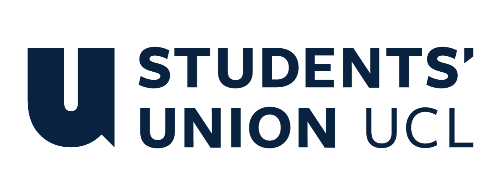 NameThe name of the society shall be the University College London Union (UCL) Judo club.The society shall be affiliated to Students’ Union UCL and the BJC.Statement of IntentThe constitution, regulations, management and conduct of the society shall abide by all UCLU Policy, and shall be bound by the Students’ Union UCL Memorandum and Articles of Association and Byelaws, the Club and Society Regulations and the Club and Society Procedures and Guidance, laid out in “how to guides”.The society stresses that it abides by Students’ Union UCL Equal Opportunities Policies, and that society regulations pertaining to membership of the society or election to management of the society shall not contravene this policy.The Club and Society Regulations can be found at the following website: http://studentsunionucl.org/clubs-societies/resourcesThe Society CommitteePresidentThe President’s primary role is laid out in section 5.7 of the Club and Society Regulations.TreasurerThe Treasurer’s primary role is laid out in section 5.8 of the Club and Society Regulations.Vice PresidentAid the president and treasurer with the running of the club when they are unavailable and be available to step in if they need it.Organise, facilitate and run social events with focus on new members through the year.Welfare OfficerEnsure that the welfare of all members is cared for and considered in all actions, including homophobia, racism, sexism and any other kind of discrimination.To be the go-to person for any member with concerns or problems that relate to their welfare.Social Media/PR SecretaryKeep social media accounts updated with the latest news and announcements.Management of the society shall be vested in the Society Committee which shall endeavour to meet regularly during term time (excluding college reading weeks) to organise and evaluate the Society’s activities.The Committee members will perform the roles as described in section 5 of the Students’ Union UCL Club and Society Regulations document.Committee members are elected to represent the interests and well-being of Society members and are able to be held to account. If Society members are not satisfied by the performance of their representative officers they may call for a motion of no-confidence in line with section 5.6 of the Club and Society Regulations.Terms, Aims and ObjectivesThe society shall hold the following as its aims and objectives.The society shall strive to fulfil these aims and objectives in the course of the academic year as its commitment to its membership.The core activities of the society shall be:Regular training sessions through the week to develop each members’ Judo skills and fitness.Competitions through the year for all members.Gradings through the year to promote members and push their developmentIn addition, the society shall also strive to organise other activities for its members where possible:Social events such as meals out.Training courses/camps with different coaches and dojos.4.5 This constitution shall be binding on the society officers and shall only be altered by consent of two-thirds majority of the full members present at a society general meeting. Activities Network Executive shall approve any such alterations.4.6 This constitution has been approved and accepted as the Constitution for the University College London Union Judo Club. By signing this document, the President and Treasurer have declared that they have read and abide by the Clubs and Societies Regulations.Anastasija Serdega Society PresidentLuke Casey Society Treasurer